ПОСТАНОВЛЕНИЕ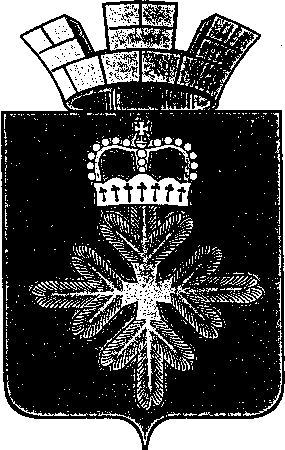 АДМИНИСТРАЦИИ ГОРОДСКОГО ОКРУГА ПЕЛЫМРуководствуясь Федеральным законом от 14 ноября 2002 года № 161-ФЗ «О государственных и муниципальных унитарных предприятиях», статьями 57-60 Гражданского кодекса Российской Федерации, статьей 31 Устава городского округа Пелым, администрация городского округа ПелымПОСТАНОВЛЯЕТ:1. Отменить ранее принятое решение о реорганизации муниципального унитарного предприятия «Хазар» в общество с ограниченной ответственностью.2. Директору муниципального унитарного предприятия «Хазар» Ошмариной Марине Вячеславовне:в течение трех рабочих дней со дня принятия настоящего постановления в письменной форме сообщить в налоговый орган по месту нахождения МУП «Хазар» о решении об отмене реорганизации юридического лица с приложением настоящего постановления.Признать утратившим силу постановление администрации городского округа Пелым округа Пелым от 14.09.2015 года № 287 «О преобразовании муниципального унитарного предприятия «Хазар» в общество с ограниченной ответственностью».Опубликовать настоящее постановление в информационной газете «Пелымский вестник» и разместить на официальном сайте городского округа Пелым в информационно-телекоммуникационной сети Интернет.Контроль за исполнением настоящего постановления возложить на заместителя главы администрации городского округа Пелым Т.Н. Баландину.Глава городского округа Пелым                                                              Ш.Т. Алиевот 26.10.2020 № 314п. ПелымОб отмене ранее принятого решения о реорганизации муниципального унитарного предприятия «Хазар» 